Люди з інвалідністю – повноцінні члени суспільства3 грудня 2020 року працівники Надвірнянської районної філії Івано-Франківського обласного центру зайнятості провели групову консультацію для осіб з інвалідністю під гаслом «Люди з інвалідністю – повноцінні члени суспільства».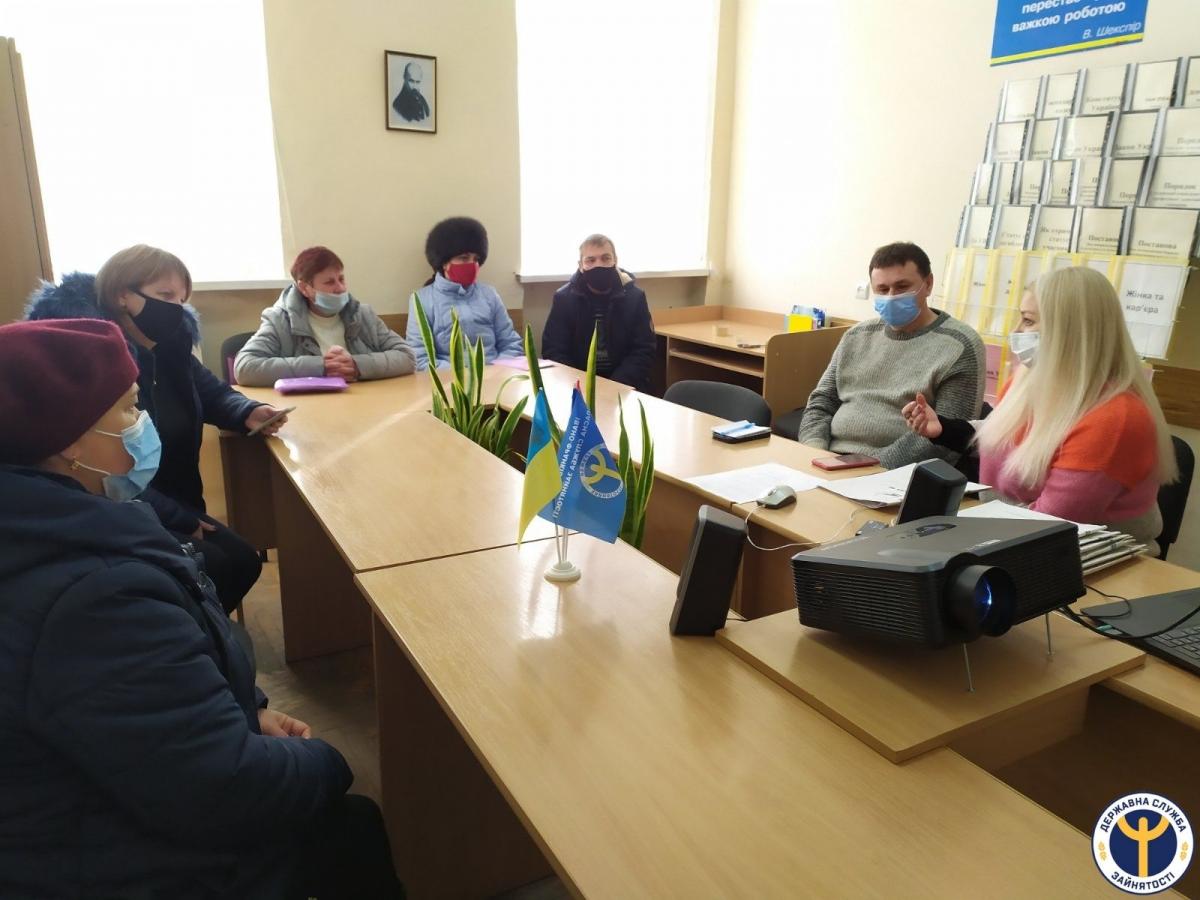 Щороку 3 грудня в усьому світі відзначається День людей з інвалідністю. Цей день – нагода привернути увагу суспільства до проблем людей з обмеженими фізичними можливостями.Організатори заходу намагалися підвищити мотивацію до праці осіб з інвалідністю, навчити впевнено поводити себе на ринку праці, дати зрозуміти особам з інвалідністю те, що робота не завжди є тільки джерелом заробітку, але й відчуттям того, що ти живеш, а не існуєш..«Хто має роботу, той живе повноцінним життям, а особливо робота потрібна особам з інвалідністю, аби не почуватись в суспільстві одиноким та покинутим», - розпочала зустріч заступник директора–начальник відділу активної підтримки безробітних районної філії Наталія АндрійовичЗаступник начальника відділу активної підтримки безробітних  Зоряна Станіщук провела цікаве заняття для тих хто потребує психологічної підтримки та впевненості в собі.«Сьогодні ми навчимося впевнено поводити себе на ринку праці та спробуємо подолати ті психологічні бар’єри, котрі заважають вам активно здійснювати пошук роботи», -  зазначила  З. Станіщук.Захід був наповнений цікавими притчами, які повчають бути сильними, вірити в себе та розуміти, що все залежить від дій самої людини.Наприкінці ведуча подякувала учасникам за гарну роботу під час заходу, а безробітні, в свою чергу, за набуті навички, які допоможуть їм не тільки в питанні працевлаштування, а й у житті.